Introduction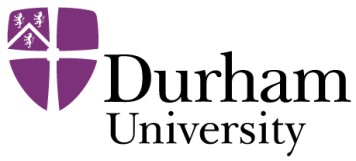 Privacy Notice: Prospective Authors In order to publish books under the Durham University IMEMS Press imprint, established in partnership with Boydell & Brewer, the University processes the personal data of Prospective Authors. Please read the privacy information below – Part 1 comprises Durham University’s Generic Privacy Notice and Part 2 comprises privacy information specific to the processing of the personal data of Prospective Authors.PART 1 – GENERIC PRIVACY NOTICEDurham University’s responsibilities under data protection legislation include the duty to ensure that we provide individuals with information about how we process personal data. We do this in a number of ways, one of which is the publication of privacy notices. Our privacy notices comprise two parts – a generic part and a part tailored to the specific processing activity being undertaken.Data ControllerThe Data Controller is Durham University. If you would like more information about how the University uses your personal data, please see the University’s Information Governance webpages or contact:Information Governance Unit Telephone: (0191 33) 46246 or 46103 E-mail: info.access@durham.ac.ukData Protection OfficerThe Data Protection Officer is responsible for advising the University on compliance with Data Protection legislation and monitoring its performance against it. If you have any concerns regarding the way in which the University is processing your personal data, please contact the Data Protection Officer:Jennifer Sewel University SecretaryTelephone: (0191 33) 46144E-mail: university.secretary@durham.ac.uk RetentionThe University keeps personal data for as long as it is needed for the purpose for which it was originally collected. Most of these time periods are set out in the University Records Retention Schedule.Your rights in relation to your personal dataPrivacy notices and/or consentYou have the right to be provided with information about how and why we process your personal data. Where you have the choice to determine how your personal data will be used, we will ask you for consent. Where you do not have a choice (for example, where we have a legal obligation to process the personal data), we will provide you with a privacy notice. A privacy notice is a verbal or written statement that explains how we use personal data.Whenever you give your consent for the processing of your personal data, you receive the right to withdraw that consent at any time. Where withdrawal of consent will have an impact on the services we are able to provide, this will be explained to you, so that you can determine whether it is the right decision for you.Accessing your personal dataYou have the right to be told whether we are processing your personal data and, if so, to be given a copy of it. This is known as the right of subject access. You can find out more about this right on the University’s Subject Access Requests webpage.Right to rectificationIf you believe that personal data we hold about you is inaccurate, please contact us and we will investigate. You can also request that we complete any incomplete data.Once we have determined what we are going to do, we will contact you to let you know.Right to erasureYou can ask us to erase your personal data in any of the following circumstances:We no longer need the personal data for the purpose it was originally collectedYou withdraw your consent and there is no other legal basis for the processingYou object to the processing and there are no overriding legitimate grounds for the processingThe personal data have been unlawfully processedThe personal data have to be erased for compliance with a legal obligationThe personal data have been collected in relation to the offer of information society services (information society services are online services such as banking or social media sites).Once we have determined whether we will erase the personal data, we will contact you to let you know.Right to restriction of processingYou can ask us to restrict the processing of your personal data in the following circumstances:You believe that the data is inaccurate and you want us to restrict processing until we determine whether it is indeed inaccurateThe processing is unlawful and you want us to restrict processing rather than erase itWe no longer need the data for the purpose we originally collected it but you need it in order to establish, exercise or defend a legal claim andYou have objected to the processing and you want us to restrict processing until we determine  whether  our  legitimate  interests  in  processing  the  data  override  yourobjection.Once we have determined how we propose to restrict processing of the data, we will contact you to discuss and, where possible, agree this with you.Making a complaintIf you are unsatisfied with the way in which we process your personal data, we ask that you let us know so that we can try and put things right. If we are not able to resolve issues to your satisfaction, you can refer the matter to the Information Commissioner’s Office (ICO). The ICO can be contacted at:Information Commissioner's Office Wycliffe HouseWater Lane WilmslowCheshire SK9 5AFTelephone: 0303 123 1113Website: Information Commissioner’s OfficePART 2 – PRIVACY NOTICE FOR PROSPECTIVE AUTHORSThis section of the Privacy Notice provides you with the privacy information that you need to know before you provide personal data to the University for the particular purpose(s) stated below.Type(s)  of  personal  data  collected  and  held  by  the University and  method  of collectionWe hold your name, contact details and any other information supplied by you when you submit a book proposal using the relevant form. Lawful BasisWhen processing your personal data we rely on Contract as the legal basis.How personal data is storedYour personal data is stored on the department shared drive, with access restricted to staff in the Institute of Medieval and Early Modern Studies (IMEMS).How personal data is processedWe use your personal data to contact you and to process your book proposal.Who the University shares personal data withWe may share your data with the series editorial board(s) that is/are deemed most appropriate to consider your proposal and take it forward; with the Durham University IMEMS Editorial Board; with reviewers (identified by the relevant Series Editorial Board or the General Editorial Board); and with relevant staff and Board members at the publisher Boydell & Brewer.How long personal data is held by the UniversityIf your material does not go forward for publication your data will be stored for no more than 1 (one) year after this decision has been communicated to you. If we take forward your proposal your data will be stored for no more than 1 (one) year after you have delivered on the terms of your contract.Visitors to our websites/webpagesWhen someone visits www.dur.ac.uk we use a third party service, Google Analytics, to collect standard internet log information and details of visitor behaviour patterns. We do this to find out things such as the number of visitors to the various parts of the site. This information is only processed in a way which does not identify anyone. We do not make, and do not allow Google to make, any attempt to find out the identities of those visiting our website. If we do want to collect personally identifiable information through our website, we will be transparent about this. We will make it clear when we collect personal information and will explain what we intend to do with it.Use of cookiesA cookie is a simple text file that is stored on your computer or mobile device by a website's server and only that server will be able to retrieve or read the contents of that cookie. Cookies allow websites to remember user preferences, choices and selections, such as what's in your shopping basket. Durham University also make use of the Google Analytics service to understand how you navigate around our site.Durham University do not use cookies to collect personal information about you.Links to other websitesThis privacy notice does not cover the links within this site linking to other websites. We encourage you to read the privacy statements on the other websites you visit.Changes to this privacy noticeWe regularly review our privacy information to ensure that it remains accurate and current. We will review and update this privacy information whenever we plan to use personal data for any new purpose. Any changes to this privacy information will be communicated to you.Further informationIf you have any questions which you feel have not been covered by this Privacy Notice, please email us or write to:Information Governance UnitTelephone: (0191 33) 46246 or 46103E-mail: information.governance@durham.ac.uk